Open Kross Challenges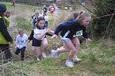 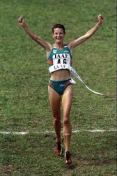 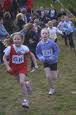 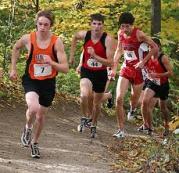 Cliffe Castle ParkSat 14th Jan/Sat 11th Feb9.45amA simple format, easy-to-enter, low-key open cross country challenge that is all about participants of all standards challenging themselves and having the opportunity to run on a regular basis throughout the winter in a beautiful setting.  Short, medium and long options - free to holders of school XC numbers!!  For details see www.kcac.co.uk